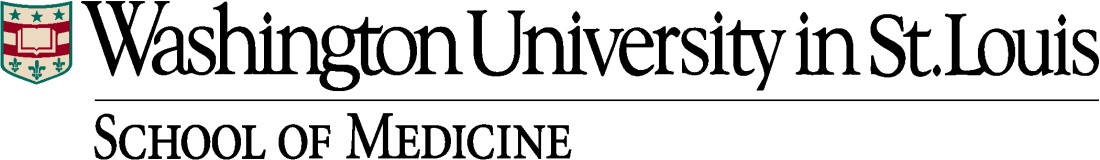 						          		       EXHIBIT FEE AGREEMENT         Washington University School of Medicine (Accredited Provider)    & Ineligible Company (Exhibitor)	The above company agrees to provide an Exhibit Fee in the amount of:		This exhibit is being held in conjunction with a CME activity which has been planned and implemented in accordance with the accreditation requirements and policies of the Accreditation Council for Continuing Medical Education (ACCME) and will follow these Conditions:Educational activity is for scientific and educational purposes only and will not promote the exhibitor’s product, directly or indirectly.Accredited Provider is responsible for control of content and selection of chairs, planners, presenters and moderators.Accredited Provider will ensure disclosure to the audience, at the time of the activity, of (a) Exhibitor(s) and (b) any relationship between the activity chair, planners, presenters or moderators and the Exhibitor.There will be no “scripting”, emphasis, or direction of the content of the activity by the Exhibitor or its agents.No promotional activities will be permitted in the same room or obligatory path to the educational activity.  No product advertisements will be permitted in the educational activity space.Tuition fees, honoraria, or travel expenses for registrants will not be paid directly or indirectly by Exhibitor.Accredited Provider will make every effort to ensure that data regarding the Exhibitor’s products (or competing products) are objectively selected and presented.  Accredited Provider will ensure, to the extent possible, meaningful disclosure of limitations on data, e.g., ongoing research, interim analyses, preliminary data, or unsupported opinion.Educational grants and exhibits are to be separate transactions.  The Exhibitor agrees to abide by all requirements of the ACCME Standards for Integrity and Independence in Accredited Continuing Education.The Accredited Provider agrees to abide by the ACCME Standards for Integrity and Independence in Accredited Continuing Education and to acknowledge the exhibitor in seminar brochures, syllabi or other activity materials with respect to the exhibit.AGREEDIneligible Company RepresentativeSignature						Print Name				Date	Accredited Provider:  Washington University School of MedicineSignature					              Print Name				Date	CourseDateExhibitorExhibitorCompany RepresentativeCompany RepresentativeCompany RepresentativeEmail, Phone, AddressEmail, Phone, AddressEmail, Phone, Address$Indicate Form of Payment to be submitted:     Check       Credit Card[Include _________ on all forms of payment]Payable to:	Washington University [Tax I.D. # 43-0653611]Mail to:  xxx |  MSC xxx | 660 S. Euclid Ave. | St. Louis, MO 63110Email to:  xxx@xxxxx.xxx